History – The VictoriansHistory – The VictoriansHistory – The VictoriansHistory – The VictoriansHistory – The Victorians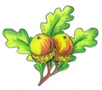 Year 6Summer Term Discussion map 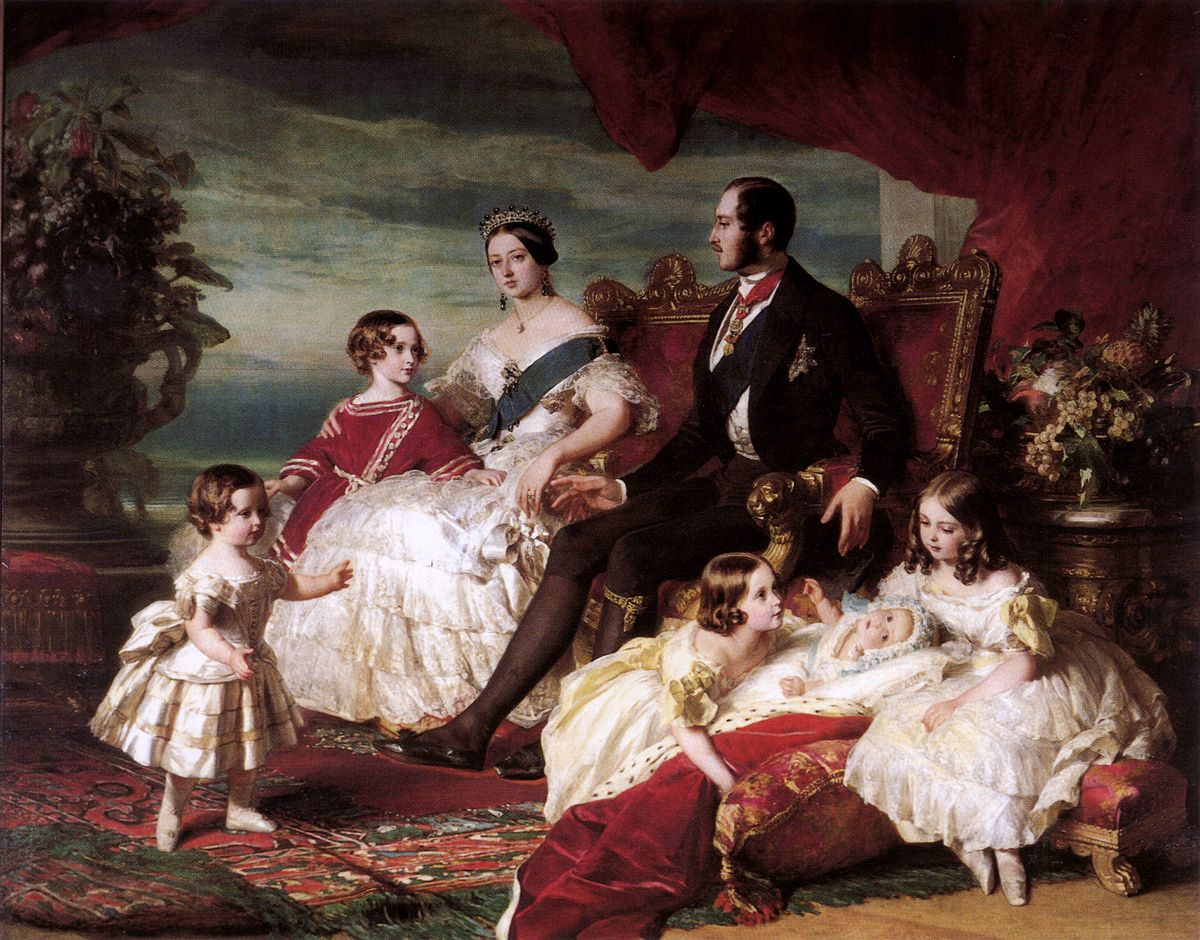 Here are some questions and vocabulary that we hope your child will be able to answer by the end of our work in school this term. You can also use them as discussion points to find out more about what they have been learning in school. Science – Living Things in their HabitatsScience – Living Things in their HabitatsScience – Living Things in their HabitatsScience – Living Things in their HabitatsScience – Living Things in their HabitatsFactsWhen did the Victorian period begin and end?When did the Victorian period begin and end?When did the Victorian period begin and end?When did the Victorian period begin and end?Year 6Summer Term Discussion map Here are some questions and vocabulary that we hope your child will be able to answer by the end of our work in school this term. You can also use them as discussion points to find out more about what they have been learning in school. FactsHow and why are all living things classified on our planet?How and why are all living things classified on our planet?How and why are all living things classified on our planet?How and why are all living things classified on our planet?FactsWhat can you tell me about Queen Victoria?What can you tell me about Queen Victoria?What can you tell me about Queen Victoria?What can you tell me about Queen Victoria?Year 6Summer Term Discussion map Here are some questions and vocabulary that we hope your child will be able to answer by the end of our work in school this term. You can also use them as discussion points to find out more about what they have been learning in school. FactsHow and why are all living things classified on our planet?How and why are all living things classified on our planet?How and why are all living things classified on our planet?How and why are all living things classified on our planet?FactsWhat was the Industrial Revolution?What was the Industrial Revolution?What was the Industrial Revolution?What was the Industrial Revolution?Year 6Summer Term Discussion map Here are some questions and vocabulary that we hope your child will be able to answer by the end of our work in school this term. You can also use them as discussion points to find out more about what they have been learning in school. FactsWho was Carl Linneaus?Who was Carl Linneaus?Who was Carl Linneaus?Who was Carl Linneaus?FactsCan you name some important inventions from the Victorian era?Can you name some important inventions from the Victorian era?Can you name some important inventions from the Victorian era?Can you name some important inventions from the Victorian era?Year 6Summer Term Discussion map Here are some questions and vocabulary that we hope your child will be able to answer by the end of our work in school this term. You can also use them as discussion points to find out more about what they have been learning in school. FactsWhat is The Linneaus System?What is The Linneaus System?What is The Linneaus System?What is The Linneaus System?FactsWhat improvements were made to health, disease and medicine during Victorian times?What improvements were made to health, disease and medicine during Victorian times?What improvements were made to health, disease and medicine during Victorian times?What improvements were made to health, disease and medicine during Victorian times?Year 6Summer Term Discussion map Here are some questions and vocabulary that we hope your child will be able to answer by the end of our work in school this term. You can also use them as discussion points to find out more about what they have been learning in school. FactsWhat does a taxonomist do?What does a taxonomist do?What does a taxonomist do?What does a taxonomist do?FactsWhat did rich and poor Victorians do during their leisure time?What did rich and poor Victorians do during their leisure time?What did rich and poor Victorians do during their leisure time?What did rich and poor Victorians do during their leisure time?Year 6Summer Term Discussion map Here are some questions and vocabulary that we hope your child will be able to answer by the end of our work in school this term. You can also use them as discussion points to find out more about what they have been learning in school. FactsWhat is a dichotomous key?What is a dichotomous key?What is a dichotomous key?What is a dichotomous key?Vocabarithmetic industry Industrial Revolutioninvention migrate reign livestockrural revolution typhoidworkhouserural revolution typhoidworkhouseYear 6Summer Term Discussion map Here are some questions and vocabulary that we hope your child will be able to answer by the end of our work in school this term. You can also use them as discussion points to find out more about what they have been learning in school. Vocabcharacteristics classify taxonomist keyThe Linnaeus SystemCarl LinnaeusThe Linnaeus SystemCarl Linnaeusmicroorganism speciesvertebratebacteria invertebrate Geography - The Water CycleGeography - The Water CycleGeography - The Water CycleGeography - The Water CycleGeography - The Water CycleYear 6Summer Term Discussion map Here are some questions and vocabulary that we hope your child will be able to answer by the end of our work in school this term. You can also use them as discussion points to find out more about what they have been learning in school. DT – Cooking and NutritionDT – Cooking and NutritionDT – Cooking and NutritionDT – Cooking and NutritionDT – Cooking and NutritionFactsWhat is evaporation and can you explain its part in the water cycle?What is evaporation and can you explain its part in the water cycle?What is evaporation and can you explain its part in the water cycle?What is evaporation and can you explain its part in the water cycle?Year 6Summer Term Discussion map Here are some questions and vocabulary that we hope your child will be able to answer by the end of our work in school this term. You can also use them as discussion points to find out more about what they have been learning in school. SkillsWhat are the five different food groups?What are the five different food groups?What are the five different food groups?What are the five different food groups?FactsWhat is evaporation and can you explain its part in the water cycle?What is evaporation and can you explain its part in the water cycle?What is evaporation and can you explain its part in the water cycle?What is evaporation and can you explain its part in the water cycle?Year 6Summer Term Discussion map Here are some questions and vocabulary that we hope your child will be able to answer by the end of our work in school this term. You can also use them as discussion points to find out more about what they have been learning in school. SkillsHow many portions of each food group should we eat to have a healthy and varied diet?How many portions of each food group should we eat to have a healthy and varied diet?How many portions of each food group should we eat to have a healthy and varied diet?How many portions of each food group should we eat to have a healthy and varied diet?FactsWhat is condensation and can you explain its part in the water cycle?What is condensation and can you explain its part in the water cycle?What is condensation and can you explain its part in the water cycle?What is condensation and can you explain its part in the water cycle?Year 6Summer Term Discussion map Here are some questions and vocabulary that we hope your child will be able to answer by the end of our work in school this term. You can also use them as discussion points to find out more about what they have been learning in school. SkillsWhy is it important to use seasonal produce and consider sustainability when cooking?Why is it important to use seasonal produce and consider sustainability when cooking?Why is it important to use seasonal produce and consider sustainability when cooking?Why is it important to use seasonal produce and consider sustainability when cooking?FactsHow do clouds form?How do clouds form?How do clouds form?How do clouds form?Year 6Summer Term Discussion map Here are some questions and vocabulary that we hope your child will be able to answer by the end of our work in school this term. You can also use them as discussion points to find out more about what they have been learning in school. SkillsHow can we stay safe when cooking?How can we stay safe when cooking?How can we stay safe when cooking?How can we stay safe when cooking?Vocabsun seariversstreamssourcesun seariversstreamssourcesun seariversstreamssourcerun off ground waterprecipitationcondensationevaporation Year 6Summer Term Discussion map Here are some questions and vocabulary that we hope your child will be able to answer by the end of our work in school this term. You can also use them as discussion points to find out more about what they have been learning in school. Vocabhealthy & varied dietfood/meal plancaloriessaturated fathealthy & varied dietfood/meal plancaloriessaturated fatadding/substituting seasonal produceseasonalitysustainability
     health & safetyadding/substituting seasonal produceseasonalitysustainability
     health & safety